Паспорт проектаСтруктура проектаАктуальность темы:        Несколько десятков лет назад мало кто из вчерашних мальчишек не хотел стать космонавтом. Эта мечта совсем не актуальна для современных детей. Между тем, космические пираты, звездные войны и другие инопланетные существа – герои их любимых мультфильмов. Вымышленные персонажи дезинформируют дошкольников, рассказывая о несуществующих планетах, и зачастую вызывают у них отрицательные эмоции, способствуют развитию страхов. Поэтому важно грамотно выстроить работу формированию у детей представлений о космосе.Принцип трех вопросов:		Планируемый результат Для детей:Формирование представлений у детей о космосе, летательных аппаратах, космонавтах;Развитие творческих способностей дошкольников в ходе совместной практической деятельности детей с педагогом и родителями;Развитие памяти детей, посредством запоминания стихотворений о космосе;Реализация потребности детей в продуктивных видах деятельности.Для родителей:Вовлечение родителей к участию в проектной деятельности;Формирование интереса родителей к жизни ДОУ;Приобретение родителями знаний и практических навыков при взаимодействии с ребенком.Для педагога:Систематизация и повышение качества работы с детьми по развитию познавательно исследовательских способностей через различные виды продуктивной деятельности;Составление консультаций для родителей;Повышение уровня педагогической компетентности в освоении современных образовательных технологий (метод проектов). ейинтереса у родителей к жизни космосе;
огом и родителями;
лений о космосе.ах ные войны и другие иномланетные существЭтапы работы над проектом:1 этап (подготовительный): Выявление уровня знаний детей о теме проекта (проведение педагогической диагностики);Определение цели и задач проекта;Составление плана работы с детьми и родителями;Подбор речевого и иллюстративного материала для реализации проекта.Работа с методическим материалом, литературой по данной теме;Работа с родителями:- Оформить родительский уголок по «Космонавтике», включая рекламу проекта.2 этап (основной):Беседы: «Что такое космос?»; «Голубая планета Земля»; «Луна спутник Земли»; «Семья планет»; «Солнце источник жизни на Земле».Сюжетно – ролевые игры: «Космонавты», «Полет в космос», «Больница для космонавтов», «Космическое путешествие.Подвижные игры: «Ждут нас быстрые ракеты», «Космическая эстафета», «Ракетодром», «Невесомость», «Солнышко и дождик».Дидактические игры: «Восстанови порядок в солнечной системе», «Найди лишнее», «Подбери созвездие», «Найди недостающую ракету», «Добавь словечко», «Куда летят ракеты».НОД на тему: Развитие речи: «Придумывание рассказа на тему Космическое путешествие», Ознакомление с окружающим миром: Тема: «Звезды и планеты»Чтение художественной литературы: Я. К. Голованов «Дорога на космодром», В. Кащенко «Созвездие драконов», П. О. Клушанцев «О чем рассказал телескоп», О.А. Скоролупова «Покорение космоса», Н. Носов «Незнайка на луне», стихотворения о космосе, загадки о космосе.НОД по художественно эстетическому развитию: Рисование. Тема: «Космическая фантазия: что увидел космонавт в космосе», Аппликация: «Ракета летит в космос», Лепка: «Космонавт в скафандре», Конструирование: «Ракеты». Исследовательская деятельность: Опыт №1 «Солнечная система», Опыт №2 «Солнце и Земля».Пальчиковая гимнастика: «Космонавты», «Планеты», «Комета».Работа с родителями: Оформление папки передвижки «Все о космосе», консультации «Знакомим ребенка с космосом», «Почему луна превращается в месяц?», «Планеты и звезды»(Приложение 11).3 этап (заключительный):Продукт:Выставка семейных поделок «Этот удивительный космос»;Оформление группы к празднику.Фотоотчет.Результат:Дети группы Расширились представления детей о космосе, летательных аппаратах, планетах, космонавтах, дети расширили и активизировали словарный запас по теме проекта. Педагоги группыПовысили уровня педагогической компетентности в освоении современных образовательных технологий (метод проектов). ейинтереса у родителей к жизни космосе;
огом и родителями;
лений о космосе.ах ные войны и другие иномланетные существРодители  Родители были заинтересованы работой проекта и активно участвовали в нем.«Фотоотчет»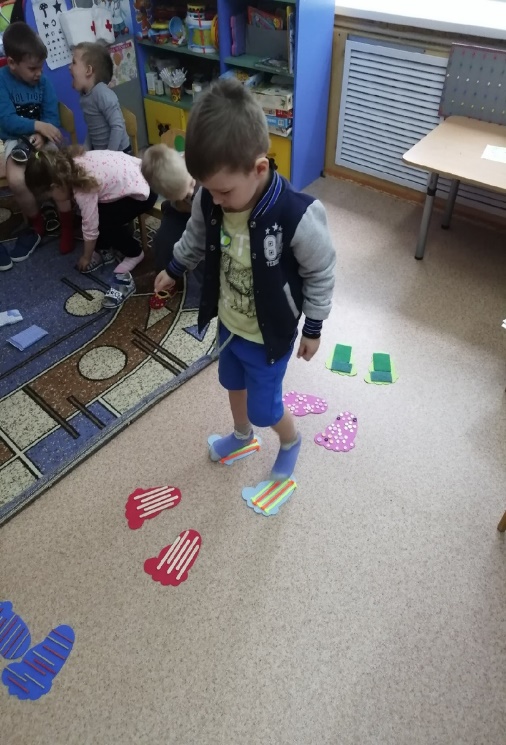               «Мы играем»  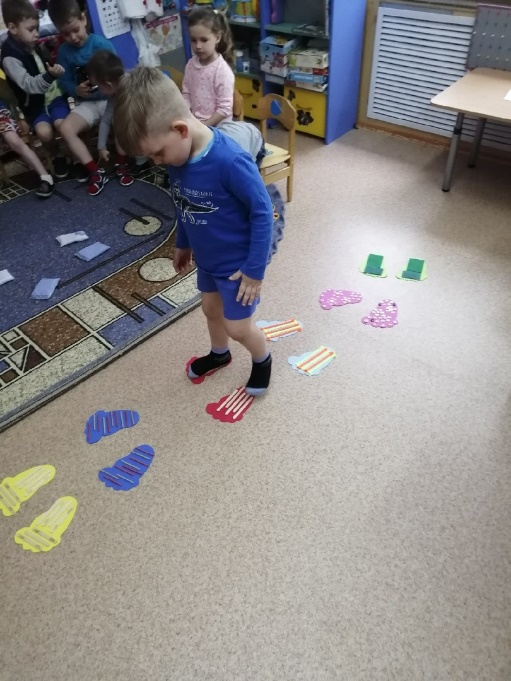 «Наши работы»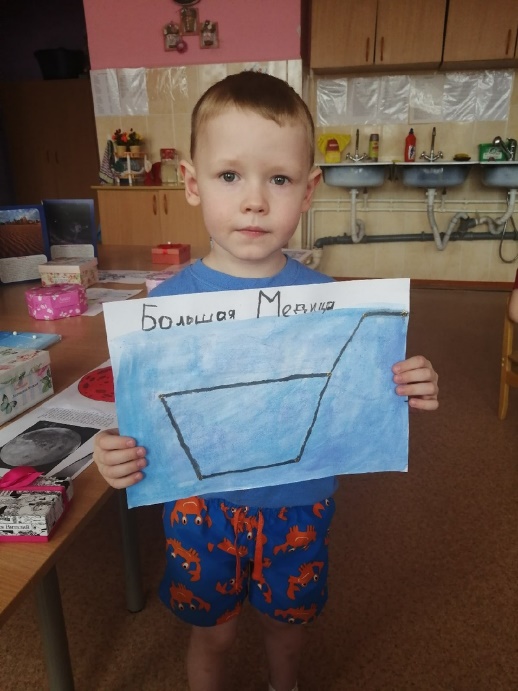 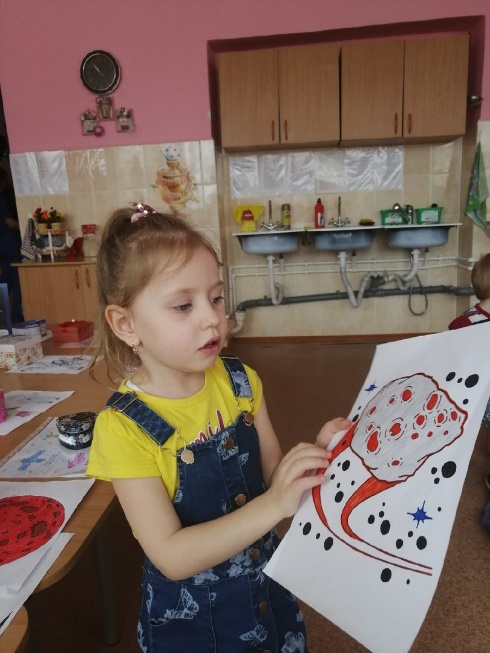 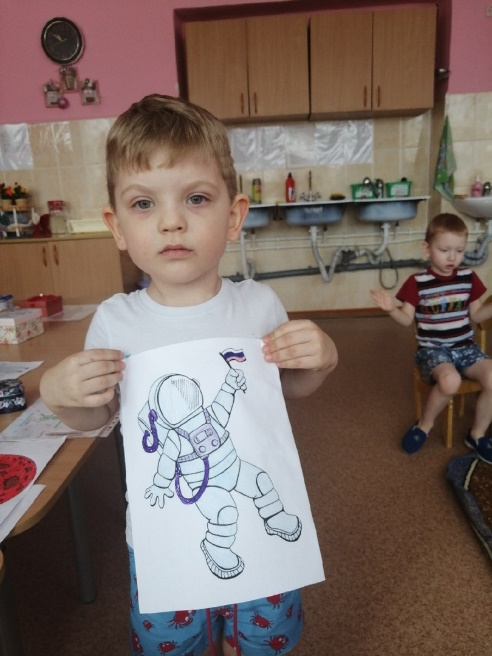 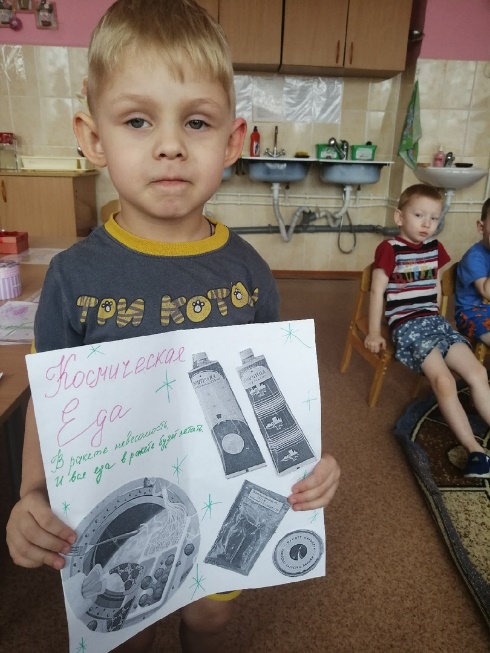 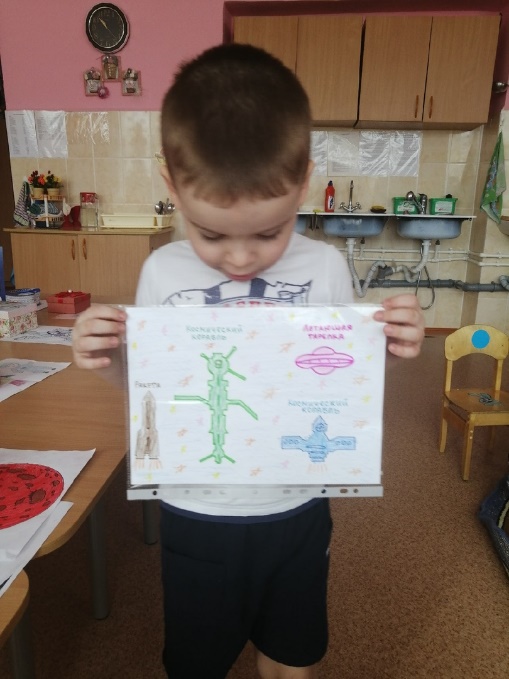 «Дома работаем над проектом»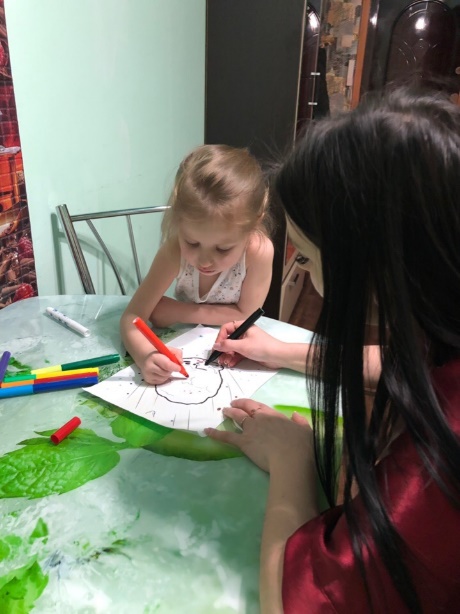 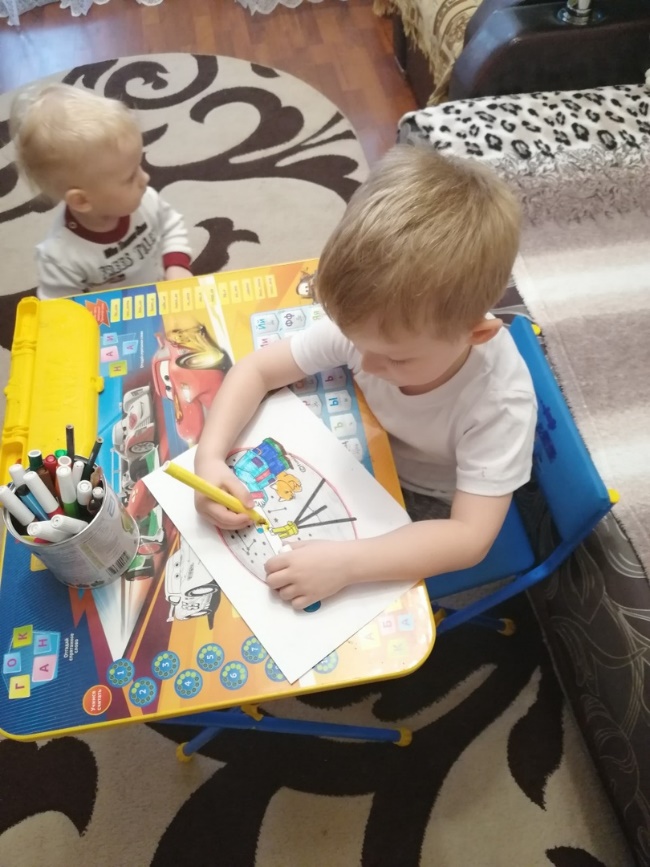 Выставка семейных поделок «Этот удивительный космос»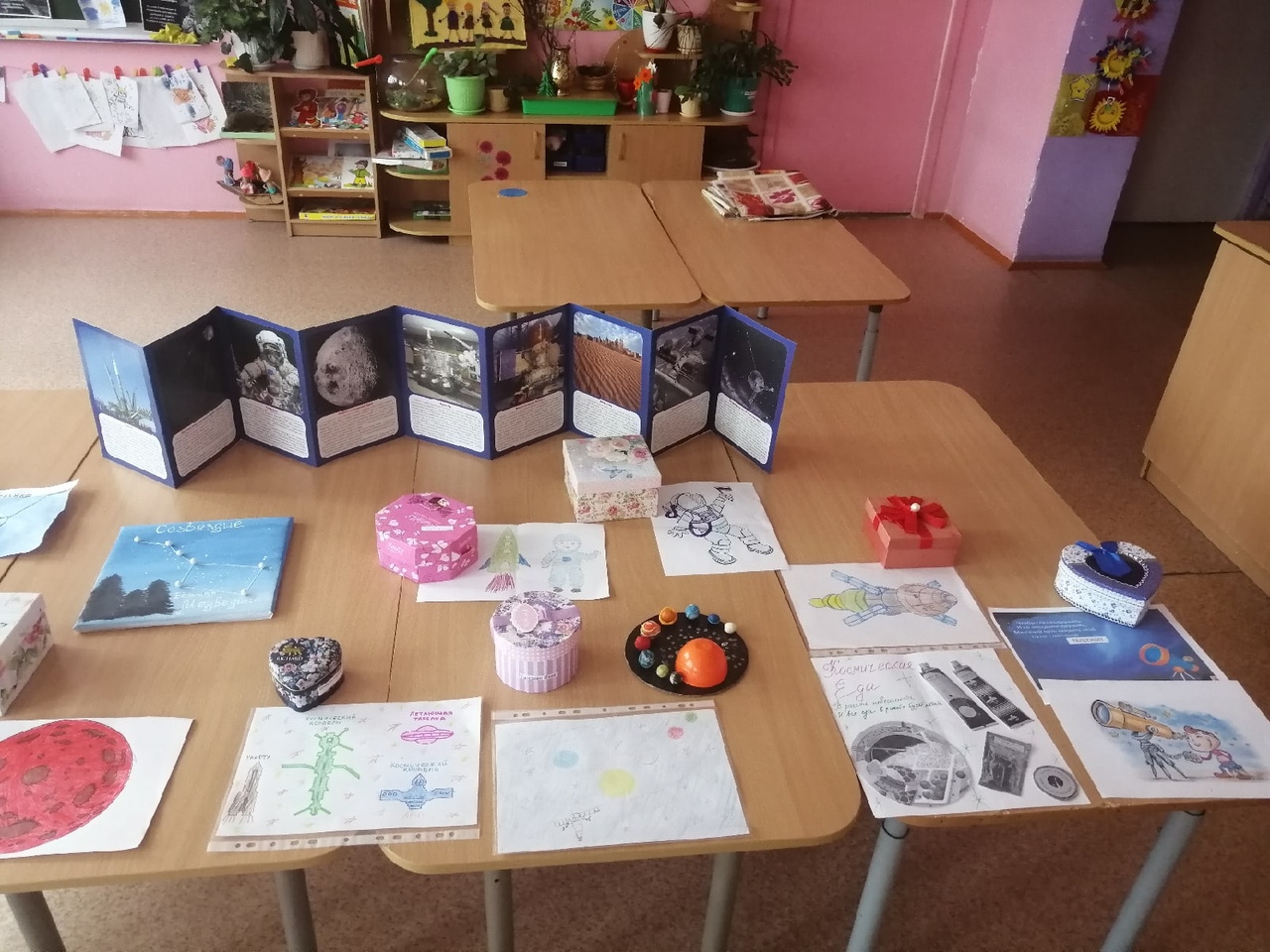 Планирование образовательной деятельности в рамках педагогического проекта «Все о космосе»ПриложенияПриложение 1Приложение 2Приложение 3Приложение 4Приложение 5Приложение 6Приложение 7Приложение 8Приложение 9Приложение 10Приложение 11Параметры	СодержаниеНазвание проекта«Все о космосе»Вид проекта	краткосрочныйТип проектаТворческий, познавательный, групповойУчастники проектаВоспитатель группы, дети старшего дошкольного возраста (5– 6 лет), родители (законные представители)Цель проектаФормирование у детей старшего дошкольного возраста представлений о космическом пространстве, Солнечной системеЗадачи проектаПродолжать расширять представление детей о многообразии космоса;Рассказать детям об интересных фактах и событиях космоса;Познакомить с первым летчиком космонавтом Ю. А. Гагариным;Развивать творческое воображение, фантазию, умение импровизировать;Воспитывать взаимопомощь, доброжелательного отношения друг к другу;Воспитывать гордость за людей данной профессии, к своей Родине.Сроки и этапы реализации проекта(6.04.2020 –  10.04.2020г.)Прогнозируемые результаты(Продукты)Банк методических материалов:Что мы знаем о космосе?Что мы хотим узнать о космосе?Что нужно сделать, чтобы узнать о космосе?Артем Б. Космос высоко.Алина К.  В космосе есть планеты.Варя Д.  Солнце очень горячее.Алеся К. В космосе есть звездыЕгор К. Звезды маленького размера.Илья С. В космосе холодно.Артем Г. В космос летают на космическом корабле.Саша Б. В космосе есть звезды, Солнце, луна и планеты.Наташа К. Собак, которые летали в космос звали Белка и Стрелка.Далеко ли от нас Космос?Живет ли кто ни будь на других планетах?Какие планеты есть в космосе? Можно ли долететь до луны?Кто летал в космос?Сколько звезд на небе?Какая планета самая большая?Из чего строят планеты?Что и как кушают космонавты? На чем можно лететь в Космос?Спросить у мамы.Спросить у бабушки.Сходить в планетарий.Спросить у родителей.Посмотреть в интернете.Спросить у воспитателя.Сходить в библиотеку.Посмотреть ответ в книге.Посмотреть познавательную передачу.День неделиСодержание проектаФорма отчета(Приложения)День неделиФормы работы с детьмиФорма отчета(Приложения)Понедельник6.04.2020гБеседа: «Что такое космос?»Загадки о космосеСРИ: «Космонавты»П/И: «Ждут нас быстрые ракеты»Д/И: «Найди лишнее»ЧХЛ: Я.К. Голованов «Дорога на космодром»ИД: Опыт №1 «солнечная система»Пг: «Космонавты»НОД Ознакомление с окружающим миром: Тема: «Звезды и планеты»Конспект Приложение1.Приложение 2.Приложение 3.Приложение 4.Приложение 5.Приложение 6.Приложение 7.Приложение 8.Приложение 9.1Вторник7.04.2020гБеседа: «Голубая планета Земля»Чтение стихотворений о космосеСРИ: «Полет в космос»П/И: «Космическая эстафета»Д/И: «Подбери созвездие»ЧХЛ: В. Кащенко «Созвездие драконов»Пг: «Планеты»НОД Развитие речи: «Придумывание рассказа на тему Космическое путешествие». Конспект Приложение1.Приложение 10.Приложение 3.Приложение 4.Приложение 5.Приложение 6.Приложение 8.Приложение 9.2Среда8.04.2020гБеседа: «Луна спутник Земли»СРИ: «Космическое путешествие»П/И: «Ракетодром»Д/И: «Добавь словечко»ЧХЛ: П.О. Клушанцев «О чем рассказал телескоп»ИД: Опыт №2 «Солнце и Земля»Пг: «Комета»Конструирование: «Ракеты». НОД Рисование. Тема: «Космическая фантазия: что увидел космонавт в космосе». Конспект Приложение1.Приложение 3.Приложение 4.Приложение 5.Приложение 6.Приложение 7.Приложение 8.Приложение 9.3Приложение 9.4Четверг9.04.2020гБеседа: «Семья планет»СРИ: «Больница для космонавтов»Чтение стихотворений о космосеП/И: «Невесомость»Д/И: «Найди недостающую ракету»ЧХЛ: О.А. Скоролупова «Покорение космоса»Пг: «Космонавты»НОД Аппликация: «Ракета летит в космос». Конспект Приложение1.Приложение 3.Приложение 10.Приложение 4.Приложение 5.Приложение 6.Приложение 8.Приложение 9.5Пятница10.04.2020г.Беседа: «Солнце источник жизни на Земле»П/И: «Солнышко и дождик»Д/И: «Куда летят ракеты»ЧХЛ: Н. Носов «Незнайка на луне»Пг: «Планеты», «Комета»НОД Лепка: «Космонавт в скафандре». Конспект Приложение1.Приложение 4.Приложение 5.Приложение 6.Приложение 8.Приложение 9.6